RAFFLE PRIZES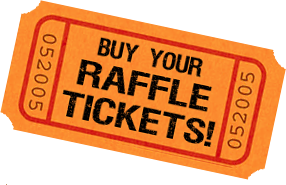 $5 each3 for $10, 5 for $20, or 10 for $40Tickets will be sold at the studio, and through both shows. Winners will be picked during a LIVE Facebook video after the conclusion of our 7pm show!Tickets are available to all dancers, families and friends! Buy your tickets, and pick which prize YOU want to WIN!!THANK YOU to the Borr, Loscerbo, Sprowl, & Tajiani families for your donations!!FREE TUITION 2017/2018 SEASON		$100 Dance/MDCwear for 2017/2018 season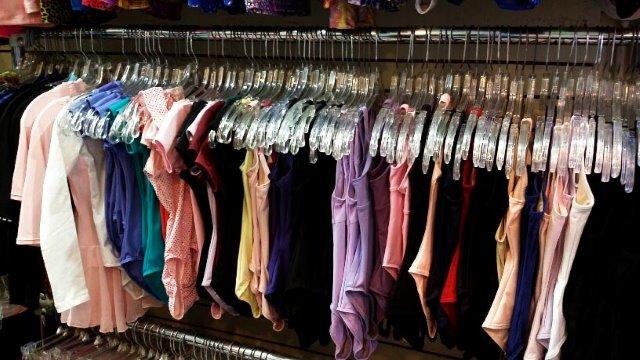 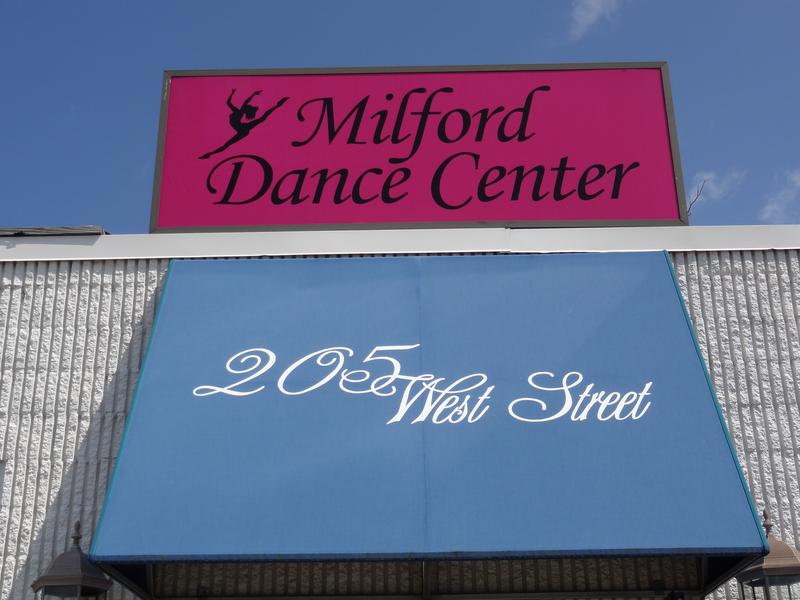 $50 Regal Cinema Gift Card/Candy basket			$100 worth of Lularoe Leggings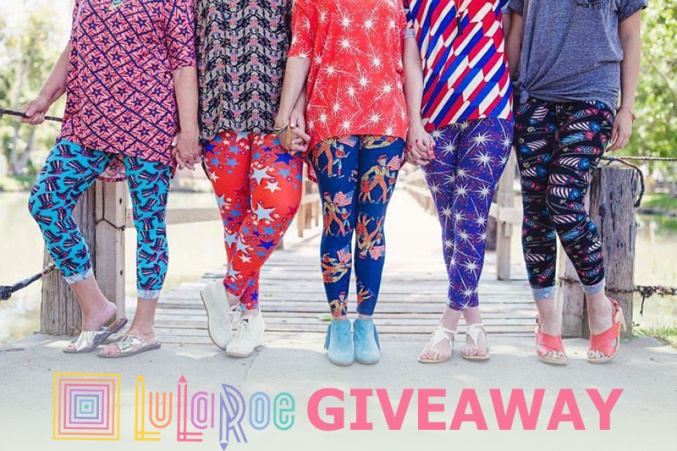 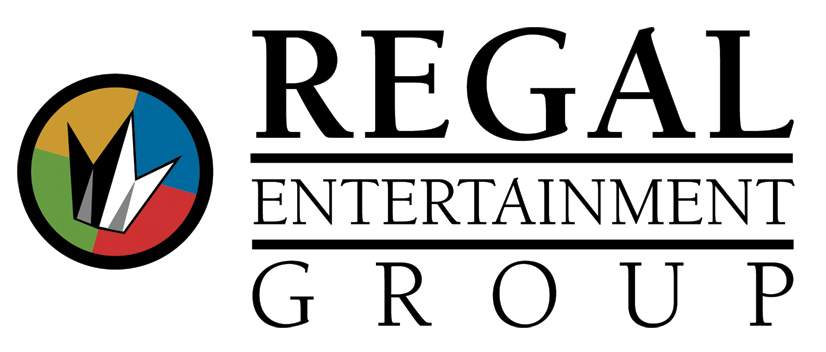     Pure Haven Essentials Basket							Thirty One BagsBasket includes shampoo, conditioner,					Soft Utility Tote & New Day Totemoisturizer, soap, and SO much more!!						Valued at $116!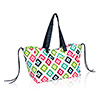   12 items total! Valued at over $190!!!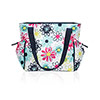 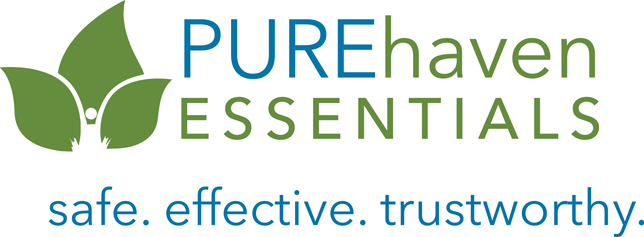 Wachusett Brewing Co. Basket					        Tuscan Kitchen Basket     TWO PRIZES!!						Includes wine, salami, olive oil, balsamic,Each basket includes growler & beer!					 	 dried pasta, and crackers!       Valued at over $50 each!					  		 Valued at over $100!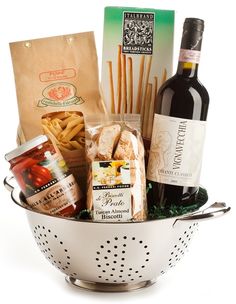 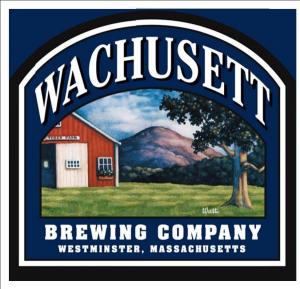 $50 worth of lottery tickets						Bubble Music Man PartyWinner will receive 1 free weekday Bubble      Party. The party will feature 1 hour of kid friendly music, interaction and hundreds of bubbles!! Valued at $200!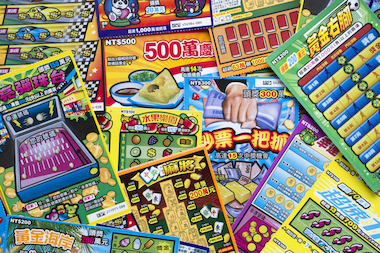 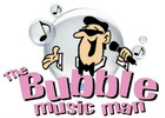 $50 Pepperoncini’s Gift Card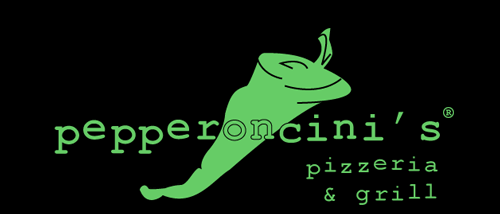 